                                                      БИЉКЕ КОЈЕ ЧОВЕК ГАЈИУ нашој околини налазе се биљке које човек гаји. Оне су веома важне за човека. У повртњаку људи гаје поврће: шаргарепу, купус, парадајз, краставац, пасуљ, паприку.У воћњаку људи гаје воће: јабуке,крушке, кајсије, шљиве,трешње,брескве и друго воће.На њивама људи сеју: пшеницу, кукуруз, сунцокрет, раж, јечам, овас и друге житарице.У винограду људи гаје винову лозу. Плод винове лозе назива се грожђе.У парковима расте: цвеће, дрвеће,трава и украсно шибље. 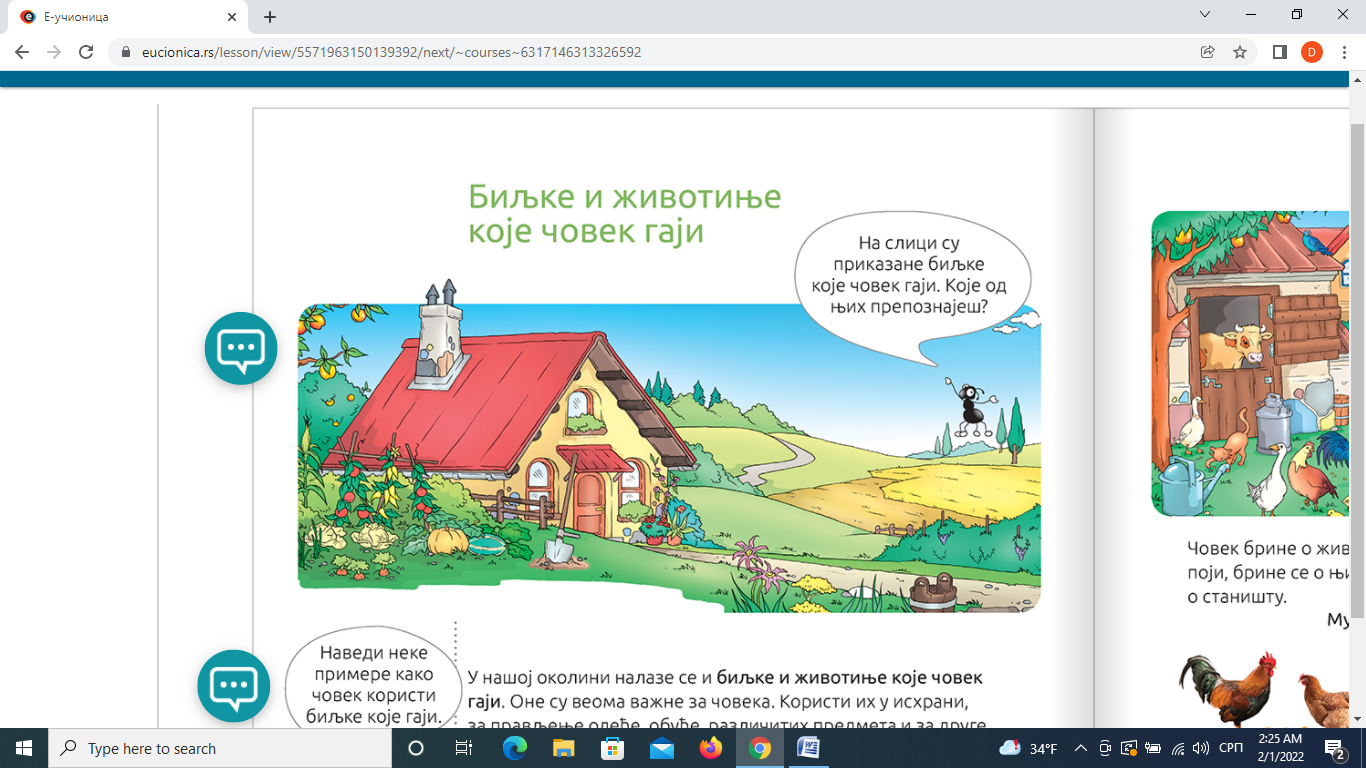 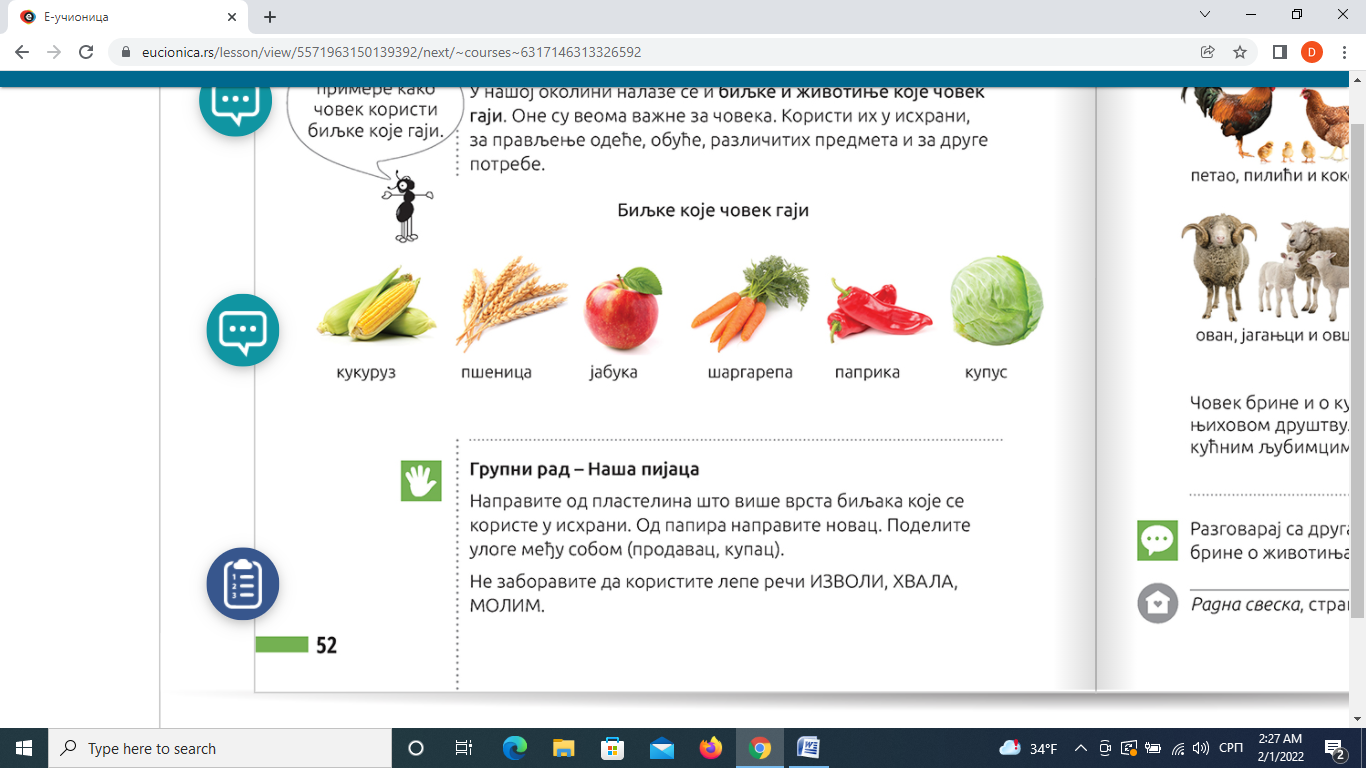 Питања и задациГде човек гаји биљке?_____________________________________________________________Шта људи гаје у воћњаку?_____________________________________________________________Зашто су биљке важне за човека и које користи има од њих?_____________________________________________________________Од којих биљака се прави хлеб?_____________________________________________________________Нацртај неколико биљака које највише волиш или направи од пластелина.